ANEXO V DO EDITAL Nº V/2022 BAREMA DE PONTUAÇÃO DE AVALIAÇÃO DO PROJETO Avaliação do Projeto Pontuação  MáximaPontuaçã o Obtida1 O projeto apresenta claramente um tema para a pesquisa? Formula um problema que  deverá ser objeto de investigação na pesquisa? O problema se distancia de uma questão ingênua ou de senso comum?  Até 2 pts.2 O projeto apresenta claramente a justificativa e a relevância da pesquisa? Até 2 pt.3 Os objetivos estão claramente definidos? São suficientes e adequados para responder a  pergunta de pesquisa? Até 1 pts.4 O diálogo do projeto com a literatura é satisfatório? A literatura citada é adequada à  proposta de trabalho? A literatura está atualizada? Até 2 pts.5 O projeto apresenta claramente uma metodologia para o desenvolvimento da pesquisa?  Os métodos escolhidos são coerentes com os objetivos e com os referenciais teóricos? 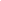 Até 2 pts.6 O projeto contém um cronograma para o desenvolvimento da pesquisa? Até 1 pt.TOTAL: 10,010,0